      Corso di Laurea Magistrale in Ingegneria Meccanica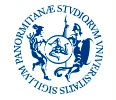                     Università degli Studi di PalermoAl Direttore del dipartimento DICGIM Il/La sottoscritto/a _________________________________________________ Matr. ___________________iscritto al  Corso di  laurea in Ingegneria____________________________________________________comunica di avere iniziato la propria attività di tesi sperimentale presso il laboratorio _____________________________________________________ in data _________________fino al_______________________________________e dichiara di avere ricevuto da parte del responsabile del laboratorio formazione e informazione sulle misure di prevenzione e protezione che devono essere adottate in laboratorio nello svolgimento del lavoro di tesi e di avere preso visione delle procedure di sicurezza.Data__________________________________________ 	_______________________________                                                                                                         Firma dello studente